 8月4日付　ICOLD世界のダムニュース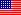 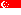 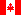 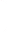 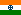 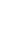 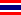 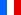 